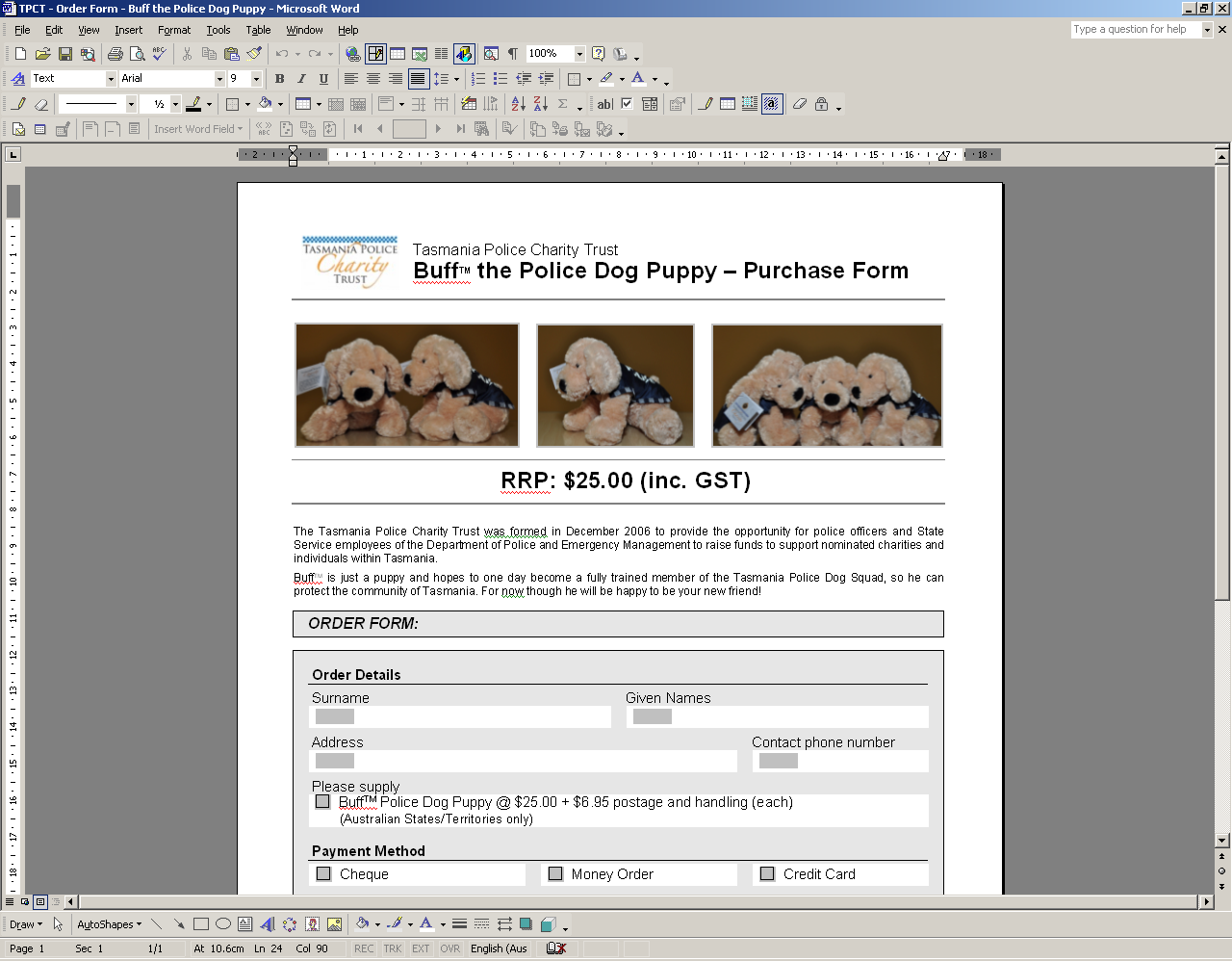 RRP: $25.00BuffTM is just a puppy and hopes to one day become a fully trained member of the Tasmania Police Dog Squad, so he can protect the community of Tasmania. For now though he will be happy to be your new friend! Police Charity TrustBuffTM the Police Dog Puppy – Purchase FormORDER : ORDER DETAILS ORDER DETAILS ORDER DETAILS ORDER DETAILS ORDER DETAILS ORDER DETAILS ORDER DETAILS ORDER DETAILS ORDER DETAILS ORDER DETAILS ORDER DETAILS ORDER DETAILS ORDER DETAILS ORDER DETAILS ORDER DETAILS ORDER DETAILS ORDER DETAILS ORDER DETAILS ORDER DETAILS ORDER DETAILS ORDER DETAILS ORDER DETAILS ORDER DETAILS ORDER DETAILS ORDER DETAILS ORDER DETAILS ORDER DETAILS ORDER DETAILSSurnameSurnameSurnameSurnameSurnameSurnameSurnameSurnameSurnameSurnameSurnameSurnameSurnameSurnameSurnameGiven NamesGiven NamesGiven NamesGiven NamesGiven NamesGiven NamesGiven NamesGiven NamesGiven NamesGiven NamesGiven NamesGiven NamesGiven NamesPostal AddressPostal AddressPostal AddressPostal AddressPostal AddressPostal AddressPostal AddressPostal AddressPostal AddressPostal AddressPostal AddressPostal AddressPostal AddressPostal AddressPostal AddressSuburbSuburbSuburbSuburbSuburbSuburbSuburbSuburbSuburbSuburbSuburbStateStateStatePost CodePost CodePost CodePost CodePost CodePost CodePost CodePost CodeContact phone numberContact phone numberContact phone numberContact phone numberContact phone numberContact phone numberQuantityQuantityQuantityQuantityQuantityQuantityQuantityQuantityQuantityQuantityQuantityQuantityQuantityQuantityQuantityQuantityQuantityQuantityQuantityQuantityQuantityQuantityQuantityQuantityQuantityQuantityQuantityQuantityBuffTM Police Dog Puppy @ $25.00 + $6.95 postage and handling (each) (Australian States/Territories only)BuffTM Police Dog Puppy @ $25.00 + $6.95 postage and handling (each) (Australian States/Territories only)BuffTM Police Dog Puppy @ $25.00 + $6.95 postage and handling (each) (Australian States/Territories only)BuffTM Police Dog Puppy @ $25.00 + $6.95 postage and handling (each) (Australian States/Territories only)BuffTM Police Dog Puppy @ $25.00 + $6.95 postage and handling (each) (Australian States/Territories only)BuffTM Police Dog Puppy @ $25.00 + $6.95 postage and handling (each) (Australian States/Territories only)BuffTM Police Dog Puppy @ $25.00 + $6.95 postage and handling (each) (Australian States/Territories only)BuffTM Police Dog Puppy @ $25.00 + $6.95 postage and handling (each) (Australian States/Territories only)BuffTM Police Dog Puppy @ $25.00 + $6.95 postage and handling (each) (Australian States/Territories only)BuffTM Police Dog Puppy @ $25.00 + $6.95 postage and handling (each) (Australian States/Territories only)BuffTM Police Dog Puppy @ $25.00 + $6.95 postage and handling (each) (Australian States/Territories only)BuffTM Police Dog Puppy @ $25.00 + $6.95 postage and handling (each) (Australian States/Territories only)BuffTM Police Dog Puppy @ $25.00 + $6.95 postage and handling (each) (Australian States/Territories only)BuffTM Police Dog Puppy @ $25.00 + $6.95 postage and handling (each) (Australian States/Territories only)BuffTM Police Dog Puppy @ $25.00 + $6.95 postage and handling (each) (Australian States/Territories only)BuffTM Police Dog Puppy @ $25.00 + $6.95 postage and handling (each) (Australian States/Territories only)BuffTM Police Dog Puppy @ $25.00 + $6.95 postage and handling (each) (Australian States/Territories only)BuffTM Police Dog Puppy @ $25.00 + $6.95 postage and handling (each) (Australian States/Territories only)BuffTM Police Dog Puppy @ $25.00 + $6.95 postage and handling (each) (Australian States/Territories only)BuffTM Police Dog Puppy @ $25.00 + $6.95 postage and handling (each) (Australian States/Territories only)BuffTM Police Dog Puppy @ $25.00 + $6.95 postage and handling (each) (Australian States/Territories only)BuffTM Police Dog Puppy @ $25.00 + $6.95 postage and handling (each) (Australian States/Territories only)BuffTM Police Dog Puppy @ $25.00 + $6.95 postage and handling (each) (Australian States/Territories only)BuffTM Police Dog Puppy @ $25.00 + $6.95 postage and handling (each) (Australian States/Territories only)BuffTM Police Dog Puppy @ $25.00 + $6.95 postage and handling (each) (Australian States/Territories only)BuffTM Police Dog Puppy @ $25.00 + $6.95 postage and handling (each) (Australian States/Territories only)PAYMENT DETAILSPAYMENT DETAILSPAYMENT DETAILSPAYMENT DETAILSPAYMENT DETAILSPAYMENT DETAILSPAYMENT DETAILSPAYMENT DETAILSPAYMENT DETAILSPAYMENT DETAILSPAYMENT DETAILSPAYMENT DETAILSPAYMENT DETAILSPAYMENT DETAILSPAYMENT DETAILSPAYMENT DETAILSPAYMENT DETAILSPAYMENT DETAILSPAYMENT DETAILSPAYMENT DETAILSPAYMENT DETAILSPAYMENT DETAILSPAYMENT DETAILSPAYMENT DETAILSPAYMENT DETAILSPAYMENT DETAILSPAYMENT DETAILSPAYMENT DETAILSPayment MethodPayment MethodPayment MethodPayment MethodPayment MethodPayment MethodPayment MethodPayment MethodPayment MethodPayment MethodPayment MethodPayment MethodPayment MethodPayment MethodPayment MethodPayment MethodPayment MethodPayment Method Cheque (attached)    Money Order (attached)    Credit Card (details provided below) Cheque (attached)    Money Order (attached)    Credit Card (details provided below) Cheque (attached)    Money Order (attached)    Credit Card (details provided below) Cheque (attached)    Money Order (attached)    Credit Card (details provided below) Cheque (attached)    Money Order (attached)    Credit Card (details provided below) Cheque (attached)    Money Order (attached)    Credit Card (details provided below) Cheque (attached)    Money Order (attached)    Credit Card (details provided below) Cheque (attached)    Money Order (attached)    Credit Card (details provided below) Cheque (attached)    Money Order (attached)    Credit Card (details provided below) Cheque (attached)    Money Order (attached)    Credit Card (details provided below) Cheque (attached)    Money Order (attached)    Credit Card (details provided below) Cheque (attached)    Money Order (attached)    Credit Card (details provided below) Cheque (attached)    Money Order (attached)    Credit Card (details provided below) Cheque (attached)    Money Order (attached)    Credit Card (details provided below) Cheque (attached)    Money Order (attached)    Credit Card (details provided below) Cheque (attached)    Money Order (attached)    Credit Card (details provided below) Cheque (attached)    Money Order (attached)    Credit Card (details provided below) Cheque (attached)    Money Order (attached)    Credit Card (details provided below) Cheque (attached)    Money Order (attached)    Credit Card (details provided below) Cheque (attached)    Money Order (attached)    Credit Card (details provided below) Cheque (attached)    Money Order (attached)    Credit Card (details provided below) Cheque (attached)    Money Order (attached)    Credit Card (details provided below) Cheque (attached)    Money Order (attached)    Credit Card (details provided below) Cheque (attached)    Money Order (attached)    Credit Card (details provided below) Cheque (attached)    Money Order (attached)    Credit Card (details provided below) Cheque (attached)    Money Order (attached)    Credit Card (details provided below) Cheque (attached)    Money Order (attached)    Credit Card (details provided below) Cheque (attached)    Money Order (attached)    Credit Card (details provided below)Card TypeCard TypeCard TypeCard TypeCard TypeCard TypeCard TypeCard TypeCard TypeCard TypeCard TypeCard TypeCard TypeCard TypeCard TypeCard TypeCard TypeCard TypeCard TypeCard TypeCard TypeCard TypeExpiry DateExpiry DateExpiry DateExpiry DateExpiry DateExpiry Date Visa    MasterCard Visa    MasterCard Visa    MasterCard Visa    MasterCard Visa    MasterCard Visa    MasterCard Visa    MasterCard Visa    MasterCard Visa    MasterCard Visa    MasterCard Visa    MasterCard Visa    MasterCard Visa    MasterCard Visa    MasterCard Visa    MasterCard Visa    MasterCard Visa    MasterCard Visa    MasterCard Visa    MasterCard Visa    MasterCard Visa    MasterCard Visa    MasterCard      /          /          /          /          /          /    Card NumberCard NumberCard NumberCard NumberCard NumberCard NumberCard NumberCard NumberCard NumberCard NumberCard NumberCard NumberCard NumberCard NumberCard NumberCard NumberCard NumberCard NumberCard NumberCard NumberCard NumberCard NumberCard NumberCard NumberCard NumberCard NumberCard NumberCard NumberAuthorised SignatureAuthorised SignatureAuthorised SignatureAuthorised SignatureAuthorised SignatureAuthorised SignatureAuthorised SignatureAuthorised SignatureAuthorised SignatureAuthorised SignatureAuthorised SignatureAuthorised SignatureAuthorised SignatureAuthorised SignatureAuthorised SignatureAuthorised SignatureAuthorised SignatureAuthorised SignatureAuthorised SignatureDateDateDateDateDateDateDateDateDateNote: If paying by credit card, you can send your completed form via email to charity.trust@police.tas.gov.au Please forward completed purchase form to:The SecretaryTasmania Police Charity Trust 	Email:	charity.trust@police.tas.gov.au GPO Box 308                          	Phone:	(03) 6173 2247HOBART  TAS  7001              Note: If paying by credit card, you can send your completed form via email to charity.trust@police.tas.gov.au Please forward completed purchase form to:The SecretaryTasmania Police Charity Trust 	Email:	charity.trust@police.tas.gov.au GPO Box 308                          	Phone:	(03) 6173 2247HOBART  TAS  7001              Note: If paying by credit card, you can send your completed form via email to charity.trust@police.tas.gov.au Please forward completed purchase form to:The SecretaryTasmania Police Charity Trust 	Email:	charity.trust@police.tas.gov.au GPO Box 308                          	Phone:	(03) 6173 2247HOBART  TAS  7001              Note: If paying by credit card, you can send your completed form via email to charity.trust@police.tas.gov.au Please forward completed purchase form to:The SecretaryTasmania Police Charity Trust 	Email:	charity.trust@police.tas.gov.au GPO Box 308                          	Phone:	(03) 6173 2247HOBART  TAS  7001              Note: If paying by credit card, you can send your completed form via email to charity.trust@police.tas.gov.au Please forward completed purchase form to:The SecretaryTasmania Police Charity Trust 	Email:	charity.trust@police.tas.gov.au GPO Box 308                          	Phone:	(03) 6173 2247HOBART  TAS  7001              Note: If paying by credit card, you can send your completed form via email to charity.trust@police.tas.gov.au Please forward completed purchase form to:The SecretaryTasmania Police Charity Trust 	Email:	charity.trust@police.tas.gov.au GPO Box 308                          	Phone:	(03) 6173 2247HOBART  TAS  7001              Note: If paying by credit card, you can send your completed form via email to charity.trust@police.tas.gov.au Please forward completed purchase form to:The SecretaryTasmania Police Charity Trust 	Email:	charity.trust@police.tas.gov.au GPO Box 308                          	Phone:	(03) 6173 2247HOBART  TAS  7001              Note: If paying by credit card, you can send your completed form via email to charity.trust@police.tas.gov.au Please forward completed purchase form to:The SecretaryTasmania Police Charity Trust 	Email:	charity.trust@police.tas.gov.au GPO Box 308                          	Phone:	(03) 6173 2247HOBART  TAS  7001              Note: If paying by credit card, you can send your completed form via email to charity.trust@police.tas.gov.au Please forward completed purchase form to:The SecretaryTasmania Police Charity Trust 	Email:	charity.trust@police.tas.gov.au GPO Box 308                          	Phone:	(03) 6173 2247HOBART  TAS  7001              Note: If paying by credit card, you can send your completed form via email to charity.trust@police.tas.gov.au Please forward completed purchase form to:The SecretaryTasmania Police Charity Trust 	Email:	charity.trust@police.tas.gov.au GPO Box 308                          	Phone:	(03) 6173 2247HOBART  TAS  7001              Note: If paying by credit card, you can send your completed form via email to charity.trust@police.tas.gov.au Please forward completed purchase form to:The SecretaryTasmania Police Charity Trust 	Email:	charity.trust@police.tas.gov.au GPO Box 308                          	Phone:	(03) 6173 2247HOBART  TAS  7001              Note: If paying by credit card, you can send your completed form via email to charity.trust@police.tas.gov.au Please forward completed purchase form to:The SecretaryTasmania Police Charity Trust 	Email:	charity.trust@police.tas.gov.au GPO Box 308                          	Phone:	(03) 6173 2247HOBART  TAS  7001              Note: If paying by credit card, you can send your completed form via email to charity.trust@police.tas.gov.au Please forward completed purchase form to:The SecretaryTasmania Police Charity Trust 	Email:	charity.trust@police.tas.gov.au GPO Box 308                          	Phone:	(03) 6173 2247HOBART  TAS  7001              Note: If paying by credit card, you can send your completed form via email to charity.trust@police.tas.gov.au Please forward completed purchase form to:The SecretaryTasmania Police Charity Trust 	Email:	charity.trust@police.tas.gov.au GPO Box 308                          	Phone:	(03) 6173 2247HOBART  TAS  7001              Note: If paying by credit card, you can send your completed form via email to charity.trust@police.tas.gov.au Please forward completed purchase form to:The SecretaryTasmania Police Charity Trust 	Email:	charity.trust@police.tas.gov.au GPO Box 308                          	Phone:	(03) 6173 2247HOBART  TAS  7001              Note: If paying by credit card, you can send your completed form via email to charity.trust@police.tas.gov.au Please forward completed purchase form to:The SecretaryTasmania Police Charity Trust 	Email:	charity.trust@police.tas.gov.au GPO Box 308                          	Phone:	(03) 6173 2247HOBART  TAS  7001              Note: If paying by credit card, you can send your completed form via email to charity.trust@police.tas.gov.au Please forward completed purchase form to:The SecretaryTasmania Police Charity Trust 	Email:	charity.trust@police.tas.gov.au GPO Box 308                          	Phone:	(03) 6173 2247HOBART  TAS  7001              Note: If paying by credit card, you can send your completed form via email to charity.trust@police.tas.gov.au Please forward completed purchase form to:The SecretaryTasmania Police Charity Trust 	Email:	charity.trust@police.tas.gov.au GPO Box 308                          	Phone:	(03) 6173 2247HOBART  TAS  7001              Note: If paying by credit card, you can send your completed form via email to charity.trust@police.tas.gov.au Please forward completed purchase form to:The SecretaryTasmania Police Charity Trust 	Email:	charity.trust@police.tas.gov.au GPO Box 308                          	Phone:	(03) 6173 2247HOBART  TAS  7001              Note: If paying by credit card, you can send your completed form via email to charity.trust@police.tas.gov.au Please forward completed purchase form to:The SecretaryTasmania Police Charity Trust 	Email:	charity.trust@police.tas.gov.au GPO Box 308                          	Phone:	(03) 6173 2247HOBART  TAS  7001              Note: If paying by credit card, you can send your completed form via email to charity.trust@police.tas.gov.au Please forward completed purchase form to:The SecretaryTasmania Police Charity Trust 	Email:	charity.trust@police.tas.gov.au GPO Box 308                          	Phone:	(03) 6173 2247HOBART  TAS  7001              Note: If paying by credit card, you can send your completed form via email to charity.trust@police.tas.gov.au Please forward completed purchase form to:The SecretaryTasmania Police Charity Trust 	Email:	charity.trust@police.tas.gov.au GPO Box 308                          	Phone:	(03) 6173 2247HOBART  TAS  7001              Note: If paying by credit card, you can send your completed form via email to charity.trust@police.tas.gov.au Please forward completed purchase form to:The SecretaryTasmania Police Charity Trust 	Email:	charity.trust@police.tas.gov.au GPO Box 308                          	Phone:	(03) 6173 2247HOBART  TAS  7001              Note: If paying by credit card, you can send your completed form via email to charity.trust@police.tas.gov.au Please forward completed purchase form to:The SecretaryTasmania Police Charity Trust 	Email:	charity.trust@police.tas.gov.au GPO Box 308                          	Phone:	(03) 6173 2247HOBART  TAS  7001              Note: If paying by credit card, you can send your completed form via email to charity.trust@police.tas.gov.au Please forward completed purchase form to:The SecretaryTasmania Police Charity Trust 	Email:	charity.trust@police.tas.gov.au GPO Box 308                          	Phone:	(03) 6173 2247HOBART  TAS  7001              Note: If paying by credit card, you can send your completed form via email to charity.trust@police.tas.gov.au Please forward completed purchase form to:The SecretaryTasmania Police Charity Trust 	Email:	charity.trust@police.tas.gov.au GPO Box 308                          	Phone:	(03) 6173 2247HOBART  TAS  7001              Note: If paying by credit card, you can send your completed form via email to charity.trust@police.tas.gov.au Please forward completed purchase form to:The SecretaryTasmania Police Charity Trust 	Email:	charity.trust@police.tas.gov.au GPO Box 308                          	Phone:	(03) 6173 2247HOBART  TAS  7001              Note: If paying by credit card, you can send your completed form via email to charity.trust@police.tas.gov.au Please forward completed purchase form to:The SecretaryTasmania Police Charity Trust 	Email:	charity.trust@police.tas.gov.au GPO Box 308                          	Phone:	(03) 6173 2247HOBART  TAS  7001              Note: If paying by credit card, you can send your completed form via email to charity.trust@police.tas.gov.au Please forward completed purchase form to:The SecretaryTasmania Police Charity Trust 	Email:	charity.trust@police.tas.gov.au GPO Box 308                          	Phone:	(03) 6173 2247HOBART  TAS  7001              Note: If paying by credit card, you can send your completed form via email to charity.trust@police.tas.gov.au Please forward completed purchase form to:The SecretaryTasmania Police Charity Trust 	Email:	charity.trust@police.tas.gov.au GPO Box 308                          	Phone:	(03) 6173 2247HOBART  TAS  7001              